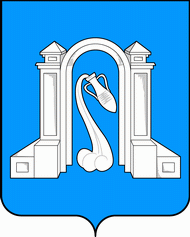 Совет муниципального образования город Горячий Ключшестой созывР Е Ш Е Н И Еот 31 мая 2017 года                                                              № 214г. Горячий КлючО внесении изменения в решение Совета муниципального образования город Горячий Ключ от 22 ноября 2013 года № 260 «Об утверждении Положения о бюджетном процессе в муниципальном образовании город Горячий Ключ»В соответствии с Бюджетным кодексом Российской Федерации, Федеральным законом от 6 октября 2003 года № 131-ФЗ «Об общих принципах организации местного самоуправления в Российской Федерации», статьей 27 Устава муниципального образования город Горячий Ключ, Совет муниципального образования город Горячий Ключ р е ш и л:1.Внести изменения в приложение к решению Совета муниципального образования город Горячий Ключ от 22 ноября 2013 года №260 «Об утверждении Положения о бюджетном процессе в муниципальном образовании город Горячий Ключ» в абзаце 2 статьи 20 слова «7 рабочих дней» заменить словами «10 рабочих дней».2. Пункт 1.1 решения Совета муниципального образования город Горячий Ключ от 23 мая 2016 года № 80 «О внесении изменения в решение Совета муниципального образования город Горячий Ключ от 22 ноября 2013 года № 260 «Об утверждении Положения о бюджетном процессе в муниципальном образовании город Горячий Ключ» признать утратившим силу.3. Отделу информационной политики и средств массовой информации администрации муниципального образования город Горячий Ключ (Манасян) официально опубликовать настоящее решение в соответствии с действующим законодательством.4. Настоящее решение вступает в силу со дня его официального опубликования.Глава муниципального образования город Горячий Ключ                                                          И.А.ФедоровскийПредседатель Совета муниципального образования город Горячий Ключ                                                         С.Г. Шемяков